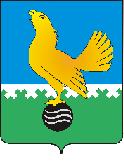 МУНИЦИПАЛЬНОЕ ОБРАЗОВАНИЕгородской округ Пыть-ЯхХанты-Мансийского автономного округа-ЮгрыАДМИНИСТРАЦИЯ ГОРОДАП О С Т А Н О В Л Е Н И ЕО внесении изменения в постановление администрации города от 28.06.2021 № 288-па«Об утверждении методики определения размера арендной платы за использование муниципального имущества»(с изм. от 10.08.2022 № 349-па, от 14.09.2022 № 414-па)Руководствуясь статьями 16, 18, 24.1 Федерального закона от 24.07.2007       № 209-ФЗ «О развитии малого и среднего предпринимательства в Российской Федерации», пунктом 2 постановления Правительства ХМАО - Югры от 23.06.2023 № 279-п «О внесении изменений в приложение 1 к постановлению Правительства Ханты-Мансийского автономного округа - Югры от 27 ноября 2017 года № 466-п «О порядке предоставления в аренду имущества, находящегося в государственной собственности Ханты-Мансийского автономного округа - Югры, порядке согласования предоставления в аренду имущества, закрепленного за государственными учреждениями Ханты-Мансийского автономного округа - Югры на праве оперативного управления», в целях оказания имущественной поддержки субъектам малого и среднего предпринимательства, внести в постановление администрации города от 28.06.2021 № 288-па «Об утверждении методики определения размера арендной платы за использование муниципального имущества» следующее изменение:Приложение к постановлению дополнить пунктом 2.1. следующего содержания:«2.1. При передаче в аренду имущества субъектам малого и среднего предпринимательства, признанным социальными предприятиями, размер (начальный (минимальный) размер) арендной платы в первые 2 года аренды имущества устанавливается в сумме 1 рубль в месяц (без учета НДС) за 1 объект имущества при условиях:-	если субъект малого и среднего предпринимательства, признанный социальным предприятием, осуществляет деятельность в сфере социального предпринимательства, соответствующую одному или нескольким условиям, определенным статьей 24.1 Федерального закона от 24 июля 2007 года № 209-ФЗ «О развитии малого и среднего предпринимательства в Российской Федерации»;-	если субъект малого и среднего предпринимательства, признанный социальным предприятием, ранее не арендовал объект имущества на условиях, определенных настоящим пунктом.В третьем и последующих годах аренды имущества субъектом малого и среднего предпринимательства, признанным социальным предприятием, размер арендной платы устанавливается в соответствии с пунктом 2 Методики.».2.	Отделу по внутренней политике, связям с общественными организациями и СМИ управления по внутренней политике (А.С. Федорова) опубликовать постановление в печатном средстве массовой информации «Официальный вестник» и дополнительно направить для размещения в сетевом издании в информационно-телекоммуникационной сети «Интернет» - pyt-yahinform.ru..3.	Отделу по обеспечению информационной безопасности                        (А.А. Мерзляков) разместить постановление на официальном сайте администрации города в сети Интернет.4.	Настоящее постановление вступает в силу после его официального опубликования.5.	Контроль за выполнением постановления возложить на заместителя главы города – председателя комитета по финансам.  Глава города Пыть-Яха                                                                         А.Н. Морозов